AREA CIENCIAS NATURALES: QUIMICADocente: Rocío López M. MODULO Nº:     6     GRADO: 11ºAlcoholes y Fenoles: Estos se caracterizan por poseer el grupo funcional   o hidroxilo.Cuando este grupo va unido a un radical alifático (cadena abierta), se trata de un ALCOHOL. Pero si va unido a una estructura aromática como el benceno se denomina FENOL.Ejemplo:            Etanol                                                               OH               Metanol                                                                             Fenol               PropanolNomenclatura: Para nombrar los alcoholes y fenoles, se usan las siguientes reglas:La cadena más larga será la que tenga el grupo funcional OH. Si hay en el compuesto varias cadenas se escoge como la más larga o cadena principal, la que tenga mayor número de OH (grupo funcional).                                                                                      3               4 Ejemplo:                     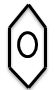                           Propil-1, 2,4- ButanotriolSe usa el sufijo ol para precisar que es un alcohol anteponiendo la raíz correspondiente.Ejemplo:                   EtanolSe enumera la cadena de tal manera que el número  más bajo corresponda al carbono con el grupo funcional OH, este predomina en la numeración sobre cualquier enlace múltiple.Ejemplo:        PropanolCuando hay dos o más grupos OH se indica la posición con números y se agrega al final DIOL, TRIOL, TETROL, etc.Ejemplo:                           Propano-triol  o glicerina                   OH        OH     OH                                                1,2- Etanodiol Cuando hay ramificaciones se nombra teniendo en cuenta la nomenclatura ya estudiada en los hidrocarburos.Ejemplo:               2- Butanol                                                            OHSi el alcohol presenta dobles o triples enlaces, se indica con un número que deber ir antes del nombre del  hidrocarburo.Ejemplo:                 3- Buten – 2 ol                                OH                                     3-Butin – 2 ol                                                          OHActividad 1: En el cuaderno crear o inventar 10 ejercicios de alcoholes, escriba el nombre de cada uno y la fórmula.Escriba 10 nombres y la fórmula de  para cada uno.Clasificación de los alcoholes: De acuerdo con la ubicación del OH los alcoholes se clasifican en:Primarios: Cuando su grupo funcional se localiza en el carbono primario.Ejemplo:          Propanol o alcohol propílico Secundario: Cuando su grupo funcional se localiza en un carbono secundario.Ejemplo:                           2- Propanol                                           OHTerciario: Cuando su grupo funcional se localiza en un carbono terciario.Ejemplo:                           2- Metil- 2 PropanolActividad 2: Con tu grupo prepara una exposición; para la próxima clase, Hojas (4 a la 7). Todos EXPONEN.Propiedades físicasLas propiedades físicas dependen del peso molecular y del grupo OH, que es muy polar y permite la formación de puentes de hidrógeno desde el metanol al undecanol son líquidos cada vez más viscosos.A partir de allí son sólidos.Los puntos de ebullición aumentan a medida que crece el número de átomos de carbono y hay disminución cuando hay ramificaciones. Los alcoholes inferiores solubles en agua, y a medida que aumentan el número de átomos C, su solubilidad disminuye.Propiedades físicas de los fenolesLos fenoles más sencillos son líquidos o solidos de bajos puntos de fusión, Tienen punto de ebullición bastante elevado debido a puentes de hidrógeno.El fenol es poco soluble con el agua.Los fenoles son incoloros y se oxidan con facilidad, por lo que a menudo se encuentran coloreados.PREPARACION DE LOS ALCOHOLESAlgunos alcoholes pueden obtenerse de fuentes industrialesPor hidratación de alquenos:Pueden obtenerse del cracking del petróleo cuando se les adiciona      o   Sigue la regla de Markovnikov.Por fermentación de carbohidratos:El alcohol etílico se obtiene se la fermentación de azúcares con levadura.                     Glucosa                                                 EtanolTambién se preparanPor reducción de aldehídos y cetonas:Al reducir los aldehídos se obtienen alcoholes primarios, y de las cetonas se obtiene alcoholes secundarios. La reducción se puede hacer por hidrogenación catalítica o por agentes reductores como          O           Ni                       Pr              Por reducción de ácidos y ésteres:Los ácidos se reducen a alcoholes primarios utilizando como reactivo el Los ésteres se pueden reducir por hidrogenación catalítica o por reducción química.                            Cromita de cobre()Por hidrólisis de haluros de alquilo:Se obtienen alcoholes primarios, secundarios o terciarios             Br                                                          OHPor Sintesis de Grignard:El reactivo de grignard(RMqX) se prepara por la reaccion entre el Mg metálico y un haluro.Cuando el reactivo de grignard reacciona con el metanol resulta un alcohol primario; si es con un aldehido diferente produce un alcohol secundario y con una cetona origina un alcohol terciario.                               H                                                          RAlcohol primario              R                            H                                                             H                                                                    H                                                               H                                                              R            Alcohol secundario                                                                               R                                                              Alcohol terciarioPor hidroxilación de alquenos:Un alqueno tratado con un agente oxidante como alcalino y frío o perfórmico. . Origina un qlicol(diol).PREPARACION DE FENOLESPara la síntesis del fenol se oxida el cumeno o isopropil benceno, el cual se convierte en propanona y fenol con un ácido acuoso.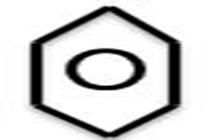 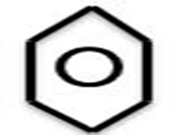                  Cumeno                                                         Por hidrólisis de sales de diazonioUna amina aromática primaria, disuelta en un ácido mineral acuoso y frío, tratado con nitrito de sodio, origina una sal de diazonio.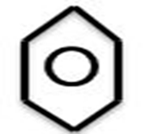 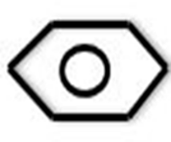         Frío            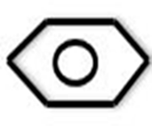 Por Hidrólisis de haluros de arilio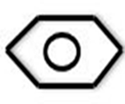 Propiedades químicas de los alcoholesLa reactividad de los alcoholes depende fundamentalmente de la ruptura de su grupo funcional. Hay reacciones en las cuales se rompe el enlace , dando reacciones de sustitución o de eliminación formando un doble enlace.Reacciones con ruptura del enlace Los alcoholes se comportan como ácidos débiles por que liberan con facilidad el hidrógeno unido al oxígeno reaccionando con metales alcalinos para formar hidrógeno gaseoso y desplazan los grupos alquilos del reactivo de grignard.El metanol es el ácido más fuerte de los alcoholes y los terciarios son los más débiles.Reacciones donde se comportan como ácidosCuando los alcoholes se combinan con metales activos.Reactividad de alcoholes es  con metales activos alcalinos o Oxidación El compuesto que resulta de la oxidación de un alcohol depende de si es un alcohol primario, secundario o terciario.Los alcoholes primarios Pueden oxidarse originando aldehídos o ácidos carboxílicos.                                                                                   HAREA CIENCIAS NATURALES: QUIMICADOCENTE: ROCIO LOPEZGUIA DE LABORATORIO Nº                    GRADO	Prepara una colonia líquida	Fórmula	Tween 80: 42 mlPerfume: Cantidad suficienteAlcohol (etanol): 12 MLGlicerina: 3 mlMetilparabeno: 0.2 gAgua: Cantidad suficiente para 100 mlProcedimiento:Disuelve el Tween.Agrega el perfume, El Metilparabeno previamente disuelto en agua, completa 100 ml con agua.Prepara licores en fríoAnís seco de 30°Alcohol (etanol): 31.3 mlEsencia de anís: 0.04 g Jarabe de azúcar: 0.1 gAgua: cantidad suficiente para 100 mlCrema de cacaoAlcohol (etanol): 30 mlEsencia de cacao: 1 mlJarabe de azúcar: 45 mlAgua: 26 mlCrema de caféAlcohol (etanol): 30 mlEsencia crema café: 1 mlJarabe de azúcar: 46 ml Agua: 25 mlLicor de mentaAlcohol etanol: 36 mlEsencia de menta: Cantidad suficienteJarabe de azúcar: 30 mlAgua: 36 mlPreparación del jarabe de azúcarColoca un litro de agua en un recipiente metálico y calienta a fuego lento.Agrega poco a poco 500 g de azúcar y agita continuamente hasta que esté completamente disueltoDeja enfriar, envasa y almacena en un sitio fresco.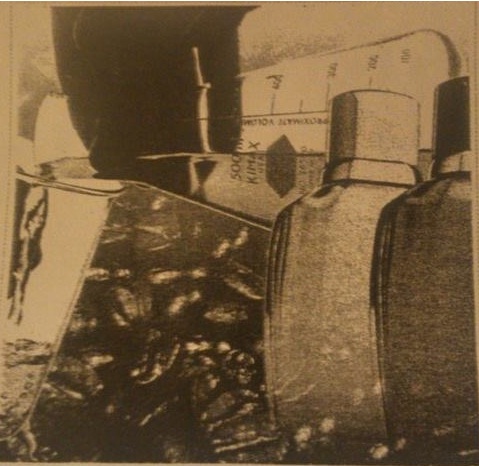 